Razvijanje samostojnostiSezuj copate.Lepo jih pospravi.Pripravi si svoj čevlje za sprehodDaj levi čevelj k levi nogi, desni čevelj k desni nogi: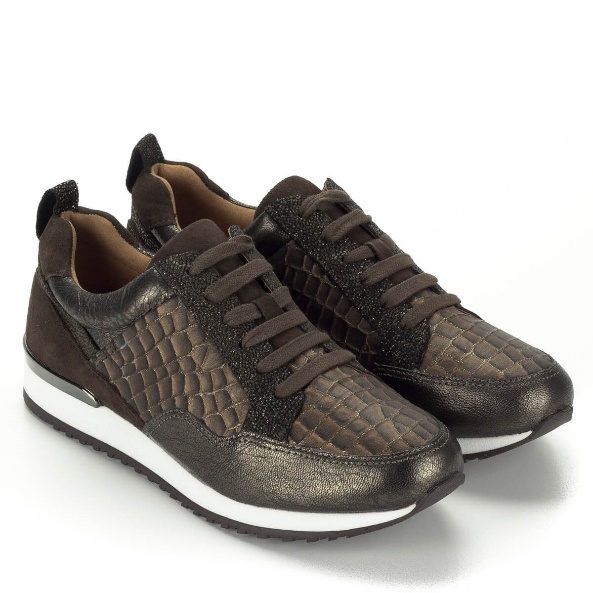 Obuj si čevlje.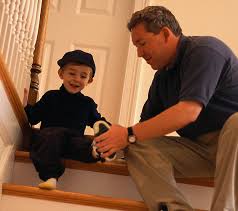 Poskusi si obuti čevlje staršev. Kako veliko čevlje nosijo :D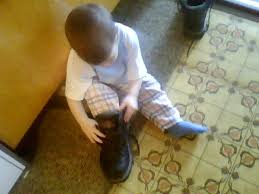 